Pielikums Nr.1 Pie izsoles nolikuma Brīvības ielā 49/53, Rīgā, kadastra numurs 0100 520 0040, sastāvā esošās ēkas, kadastra apzīmējums 0100 020 0083 001, telpu ar kopējo platību 10,26 m2, t.sk., 1. stāva telpu grupas 053 telpu Nr. 1-4 ar platību 8,9 m2 un iznomājamo koplietošanas telpu domājamās daļas ar platību 1,36 m2nomas tiesību rakstiskai izsoleiNomas objekta plāns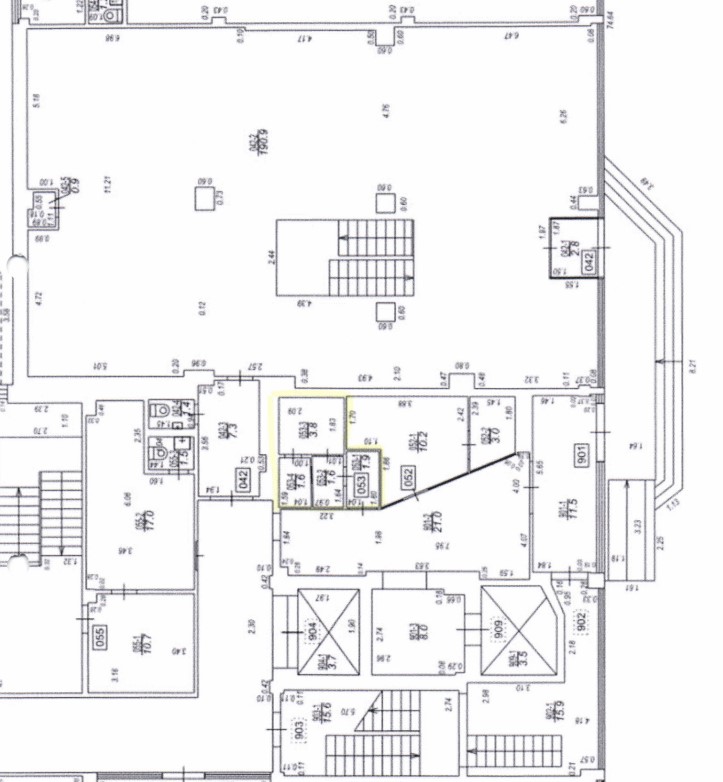 